	В целях улучшения товароснабжения населения продовольственными товарами повседневного спросаСовет сельского поселения «Кажым» решил:1. Провести 02 октября 2020  года с 10-00  до 14-00 часов ярмарку «Сельскохозяйственная» на территории сельского поселения «Кажым»  по адресу: п.Кажым, ул.Набережная, д.1 (возле ДК п.Кажым)2. Определить организатором ярмарки администрацию сельского поселения «Кажым».3. Разместить данное решение на официальном сайте администрации сельского поселения «Кажым» в сети Интернет.4. Настоящее решение вступает в силу со дня его принятия.Глава сельского поселения «Кажым»-                                     И.А.Безносикова«Кажым» сиктовмöдчöминса  Сöвет«Кажым» сиктовмöдчöминса  Сöвет«Кажым» сиктовмöдчöминса  Сöвет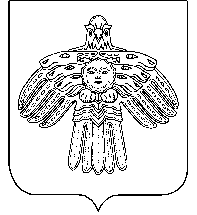 Совет сельского поселения «Кажым»Совет сельского поселения «Кажым»ПОМШУÖМ   РЕШЕНИЕот04 сентября2020 г.№ № I-61/198(пст.Кажым, Республика Коми  )(пст.Кажым, Республика Коми  )(пст.Кажым, Республика Коми  )